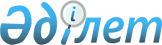 Об утверждении Правил расчета расчетной суммы по договору образовательного накопительного страхования, расчета и порядка осуществления страховых выплатПостановление Правления Агентства Республики Казахстан по регулированию и развитию финансового рынка от 22 ноября 2022 года № 94. Зарегистрировано в Министерстве юстиции Республики Казахстан 29 ноября 2022 года № 30796.
      В соответствии с подпунктом 21) статьи 1 и пунктом 17 статьи 11-1 Закона Республики Казахстан "О Государственной образовательной накопительной системе" Правление Агентства Республики Казахстан по регулированию и развитию финансового рынка ПОСТАНОВЛЯЕТ:
      1. Утвердить Правила расчета расчетной суммы по договору образовательного накопительного страхования, расчет и порядок осуществления страховых выплат согласно приложению к настоящему постановлению.
      2. Департаменту страхового рынка и актуарных расчетов в установленном законодательством Республики Казахстан порядке обеспечить:
      1) совместно с Юридическим департаментом государственную регистрацию настоящего постановления в Министерстве юстиции Республики Казахстан;
      2) размещение настоящего постановления на официальном интернет-ресурсе Агентства Республики Казахстан по регулированию и развитию финансового рынка после его официального опубликования;
      3) в течение десяти рабочих дней после государственной регистрации настоящего постановления представление в Юридический департамент сведений об исполнении мероприятия, предусмотренного подпунктом 2) настоящего пункта.
      3. Контроль за исполнением настоящего постановления возложить на курирующего заместителя Председателя Агентства Республики Казахстан по регулированию и развитию финансового рынка.
      4. Настоящее постановление вводится в действие по истечении десяти календарных дней после дня его первого официального опубликования. Правила расчета расчетной суммы по договору образовательного накопительного страхования, расчет и порядок осуществления страховых выплат
      Настоящие Правила расчета расчетной суммы по договору образовательного накопительного страхования, расчет и порядок осуществления страховых выплат (далее – Правила) разработаны в соответствии с подпунктом 21) статьи 1 и пунктом 17 статьи 11-1 Закона Республики Казахстан "О Государственной образовательной накопительной системе" (далее – Закон) и устанавливают порядок расчета расчетной суммы по договору образовательного накопительного страхования (далее – расчетная сумма по договору страхования), расчет и порядок осуществления страховых выплат по договору образовательного накопительного страхования (далее – договор страхования). Глава 1. Расчетная сумма по договору страхования
      1. Расчетная сумма по договору страхования рассчитывается по состоянию на 1 января каждого календарного года как сумма страхового резерва по договору страхования и начисленных премий государства, накопленных с учетом эффективной процентной ставки доходности, по формуле:
      РСn = РЕЗn + ПГ(n-1)*(1+i),
      где:
      РСn – расчетная сумма по договору страхования;
      РЕЗn – страховой резерв по договору страхования, рассчитанный на 1 января года n, согласно пункту 38 Требований к формированию, методике расчета страховых резервов и их структуре, утвержденных постановлением Правления Национального Банка Республики Казахстан от 31 января 2019 года № 13, зарегистрированным в Реестре государственной регистрации нормативных правовых актов под № 18290;
      ПГ(n-1) – начисленные за n-1 лет премии государства, накопленные с учетом эффективной процентной ставки доходности i;
      i – эффективная процентная ставка доходности;
      n – год действия договора страхования.
      2. В целях определения расчетной суммы по договору страхования эффективная годовая процентная ставка доходности соответствует ставке доходности, используемой при расчете страхового тарифа по договору страхования. Глава 2. Расчет и порядок осуществления страховой выплаты по договору страхования
      3. Страховая выплата по договору страхования осуществляется в организацию образования в соответствии с пунктами 10, 12, 13, 14 статьи 11-1 и пунктом 8 статьи 18-1 Закона, за исключением случая поступления выгодоприобретателя в зарубежную организацию образования.
      4. Страховая выплата рассчитывается исходя из страховой премии (взносов), инвестиционного дохода, начисленной премии государства.
      Сноска. Пункт 4 - в редакции постановления Правления Агентства РК по регулированию и развитию финансового рынка от 05.05.2023 № 23 (вводится в действие по истечении десяти календарных дней после дня его первого официального опубликования).


      5. При поступлении выгодоприобретателя в зарубежную организацию образования страховая выплата в соответствии с пунктом 11 статьи 11-1 Закона осуществляется путем перевода суммы денег на банковский счет в режиме "эскроу-счета".
      6. Расходы на ведение дела по заключаемым договорам страхования и расходы по открытию на имя выгодоприобретателя банковского счета в режиме "эскроу-счета" оплачиваются за счет средств страховой организации-участника.
      7. Страховая выплата осуществляется страховой организацией-участником на основании заявления страхователя либо выгодоприобретателя или в порядке и случаях, установленных гражданским законодательством Республики Казахстан, его законного представителя с приложением копии договора оказания образовательных услуг.
      8. При поступлении выгодоприобретателя в зарубежную организацию образования к заявлению на осуществление страховой выплаты прилагаются подтверждающие документы о зачислении (инвойс, письмо-приглашение/договор об оказании образовательных услуг) с нотариально засвидетельствованным переводом на государственный и русский языки.
      9. Сумма страховой выплаты, переведенной страховой организацией-участником в организацию образования, не превышает суммы стоимости обучения за академический период (учебный год или весь срок обучения).
      10. Сумма превышения размера страховых выплат стоимости обучения подлежит выплате выгодоприобретателю либо его законному представителю согласно пункту 14 статьи 11-1 Закона.
      11. При истечении срока страховой защиты по договору страхования без соблюдения целевого назначения, за исключением случаев, предусмотренных пунктами 13 и 15 статьи 11-1 Закона, договор страхования расторгается с выплатой выкупной суммы страхователю или выгодоприобретателю и возвратом премии государства в бюджет.
      12. Если в течение трех лет выгодоприобретатель, который был отчислен, не был восстановлен в отчисленной организации образования либо не поступил на обучение в другую организацию образования, то страховая организация-участник осуществляет выплату выкупной суммы страхователю или выгодоприобретателю и возврат полной суммы начисленной премии государства в бюджет.
      13. При утрате выгодоприобретателем гражданства Республики Казахстан договор страхования расторгается с выплатой выкупной суммы страхователю или выгодоприобретателю и возвратом не использованной на образовательные услуги премии государства в бюджет, рассчитываемой в соответствии с методикой расчетов премии государства, утвержденной Правительством Республики Казахстан.
      14. При расторжении договора страхования, но не ранее двух лет с момента его заключения, страховая организация-участник переводит выкупную сумму с учетом премии государства в другую страховую организацию-участнику либо выплачивает страхователю выкупную сумму по договору страхования и осуществляет возврат премии государства в бюджет.
      15. Выкупная сумма по договору страхования определяется в соответствии с Правилами выдачи страховой организацией, осуществляющей деятельность по накопительному страхованию, займов своим страхователям и расчета выкупной суммы, а также порядком и условиями предоставления услуг филиалом страховой (перестраховочной) организации-нерезидента Республики Казахстан, осуществляющим деятельность по накопительному страхованию, по выдаче страховой организацией-нерезидентом Республики Казахстан займов своим страхователям, утвержденными постановлением Правления Агентства Республики Казахстан по регулированию и надзору финансового рынка и финансовых организаций от 25 сентября 2004 года № 274, зарегистрированным в Реестре государственной регистрации нормативных правовых актов под № 3190.
					© 2012. РГП на ПХВ «Институт законодательства и правовой информации Республики Казахстан» Министерства юстиции Республики Казахстан
				
      Председатель АгентстваРеспублики Казахстанпо регулированию и развитиюфинансового рынка 

М. Абылкасымова
Приложение
к постановлению
Правления Агентства
Республики Казахстан
по регулированию и развитию
финансового рынка
от 22 ноября 2022 года № 94